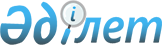 О внесении изменений в решение районного маслихата от 11 декабря 2013 года № 257-V "Об установлении перечня памятных дат и праздничных дней, кратности оказания социальной помощи и установление размера социальной помощи для отдельно взятой категории получателей"
					
			Утративший силу
			
			
		
					Решение Курмангазинского районного маслихата Атырауской области от 28 апреля 2017 года № 157-VI. Зарегистрировано Департаментом юстиции Атырауской области 12 мая 2017 года № 3853. Утратило силу решением Курмангазинского районного маслихата Атырауской области от 14 сентября 2022 года № 172-VII
      Сноска. Утратило силу решением Курмангазинского районного маслихата Атырауской области от 14.09.2022 № 172-VII (вводится в действие по истечении десяти календарных дней после дня его первого официального опубликования).
      В соответствии с пунктом 2-3 статьи 6 Закона Республики Казахстан от 23 января 2001 года "О местном государственном управлении и самоуправлении в Республике Казахстан", статьей 26 Закона Республики Казахстан от 6 апреля 2016 года "О правовых актах", с постановлением Правительства Республики Казахстан от 21 мая 2013 года "Об утверждении Типовых правил оказания социальной помощи, установления размеров и определения перечня отдельных категорий нуждающихся граждан" и рассмотрев постановление районного акимата от 31 марта 2017 года № 146 районный маслихат РЕШИЛ:
      1. Внести в решение районного маслихата от 11 декабря 2013 года № 257-V "Об установлении перечня памятных дат и праздничных дней, кратности оказания социальной помощи и установление размера социальной помощи для отдельно взятой категории получателей" (Зарегистрировано в реестре государственной регистрации нормативных правовых актов за № 2814, опубликовано 16 января 2014 года в районной газете "Серпер") следующие изменения:
      приложения 1, 2 указанного решения изложить в новой редакции, согласно приложениям 1, 2 к настоящему решению.
      2. Контроль за исполнением настоящего решения возложить на постоянную комиссию (председатель М. Куаншалиев) районного маслихата по вопросам социальной сферы, молодежной политики, законодательства и права.
      3. Настоящее решение вступает в силу со дня государственной регистрации в органах юстиции, вводится в действие по истечении десяти календарных дней после дня его первого официального опубликования и распространяется на правоотношения, возникшие с 1 апреля 2017 года. Перечень памятных дат и праздничных дней для оказания социальной помощи, а также кратность оказания социальной помощи Размер социальной помощи для отдельно взятой категории получателей социальной помощи к памятным датам и праздничным дням
					© 2012. РГП на ПХВ «Институт законодательства и правовой информации Республики Казахстан» Министерства юстиции Республики Казахстан
				
      Председатель ХІІІ сессиирайонного маслихата

Н. Хусайнов

      Секретарь районного маслихата

Б. Жугинисов
Приложение 1 к решению районного маслихата от 28 апреля 2017 года № 157-VIПриложение 1 к решению районного маслихата от 11 декабря 2013 года № 257-V
№
Памятные даты и праздничные дни 
Кратность
1
День ликвидации аварии на Чернобыльской атомной электростанции (далее - Чернобыльская АЭС)
Один раз в год
2
День защитника Отечества
Один раз в год
3
День Победы
Один раз в год
4
День защиты детей
Один раз в год
5
День инвалидов
Один раз в годПриложение 2 к решению районного маслихата от 28 апреля 2017 года № 157-VIПриложение 2 к решению районного маслихата от 11 декабря 2013 года № 257-V
№
Категории получателей социальной помощи
Памятные даты и праздничные дни
Размер социальной помощи, тенге
1
1) участники и инвалиды Великой Отечественной войны;
2) военнослужащие, а также лица начальствующего и рядового состава органов внутренних дел и государственной безопасности бывшего Союза Советских Социалистических Республик (далее – ССР), проходившее в период Великой Отечественной войны службу в городах, участие в обороне которых засчитывалось до 1 января 1998 г. в выслугу лет для назначения пенсии на льготных условиях, установленных для военнослужащих частей действующей армии;
3) лица вольнонаемного состава Советской Армии, Военно-Морского Флота, войск и органов внутренних дел и государственной безопасности бывшего Союза ССР, занимавшие штатные должности в воинских частях, штабах, учреждениях, входивших в состав действующей армии в период Великой Отечественной войны, либо находившиеся в соответствующие периоды в городах, участие в обороне которых засчитывалось до 1 января 1998 г. в выслугу лет для назначения пенсии на льготных условиях, установленных для военнослужащих частей действующей армии. 
4) граждане, работавшие в период блокады в городе Ленинграде на предприятиях, в учреждениях и организациях города и награжденные медалью "За оборону Ленинграда" и знаком "Житель блокадного Ленинграда";
5) бывшие несовершеннолетние узники концлагерей, гетто и других мест принудительного содержания, созданных фашистами и их союзниками в период второй мировой войны;
6) семьи военнослужащих, партизан, подпольщиков, лиц, указанных в статьях 5, 6, 7 и 8 Закона Республики Қазахстан от 28 апреля 1995 года "О льготах и социальной защите участников, иналидов Великой Отечественной войны и лиц, приравненных к ним" погибших (пропавших без вести) или умерших в результате ранения, контузии или увечья, полученных при защите бывшего Союза ССР, при исполнении иных обязанностей воинской службы (служебных обязанностей) или вследствие заболевания, связанного с пребыванием на фронте;
7) лица, награжденные орденами и медалями бывшего Союза ССР за самоотверженный труд и безупречную воинскую службу в тылу в годы Великой Отечественной войны
День Победы
100 000
1) участники и инвалиды Великой Отечественной войны;
2) военнослужащие, а также лица начальствующего и рядового состава органов внутренних дел и государственной безопасности бывшего Союза Советских Социалистических Республик (далее – ССР), проходившее в период Великой Отечественной войны службу в городах, участие в обороне которых засчитывалось до 1 января 1998 г. в выслугу лет для назначения пенсии на льготных условиях, установленных для военнослужащих частей действующей армии;
3) лица вольнонаемного состава Советской Армии, Военно-Морского Флота, войск и органов внутренних дел и государственной безопасности бывшего Союза ССР, занимавшие штатные должности в воинских частях, штабах, учреждениях, входивших в состав действующей армии в период Великой Отечественной войны, либо находившиеся в соответствующие периоды в городах, участие в обороне которых засчитывалось до 1 января 1998 г. в выслугу лет для назначения пенсии на льготных условиях, установленных для военнослужащих частей действующей армии. 
4) граждане, работавшие в период блокады в городе Ленинграде на предприятиях, в учреждениях и организациях города и награжденные медалью "За оборону Ленинграда" и знаком "Житель блокадного Ленинграда";
5) бывшие несовершеннолетние узники концлагерей, гетто и других мест принудительного содержания, созданных фашистами и их союзниками в период второй мировой войны;
6) семьи военнослужащих, партизан, подпольщиков, лиц, указанных в статьях 5, 6, 7 и 8 Закона Республики Қазахстан от 28 апреля 1995 года "О льготах и социальной защите участников, иналидов Великой Отечественной войны и лиц, приравненных к ним" погибших (пропавших без вести) или умерших в результате ранения, контузии или увечья, полученных при защите бывшего Союза ССР, при исполнении иных обязанностей воинской службы (служебных обязанностей) или вследствие заболевания, связанного с пребыванием на фронте;
7) лица, награжденные орденами и медалями бывшего Союза ССР за самоотверженный труд и безупречную воинскую службу в тылу в годы Великой Отечественной войны
День Победы
100 000
2
военнослужащие Советской Армии, Военно-Морского флота, Комитета государственной безопасности, лица рядового и начальствующего состава Министерства внутренних дел бывшего Союза ССР (включая военных специалистов и советников), которые в соответствии с решениями правительственных органов бывшего Союза ССР принимали участие в боевых действиях на территории других государств; военнообязанные, призывавшиеся на учебные сборы и направлявшиеся в Афганистан в период ведения боевых действий; военнослужащие автомобильных батальонов, направлявшиеся в Афганистан для доставки грузов в эту страну в период ведения боевых действий; военнослужащие летнего состава, совершавшие вылеты на боевые задания в Афганистан с территории бывшего Союза ССР, рабочие и служащие, обслуживавшие советский воинский контингент в Афганистане, получившие ранения, контузии или увечья, либо награжденные орденами и медалями бывшего Союза ССР за участие в обеспечении боевых действий;
 2) военнослужащие, ставшие инвалидами вследствие ранения, контузии, увечья, полученных при защите бывшего Союза ССР, при исполнении иных обязанностей воинской службы в другие периоды или вследствие заболевания, связанного с пребыванием на фронте, а также при прохождении воинской службы в Афганистане или других государствах, в которых велись боевые действия;
 3) семьи военнослужащих, погибших (пропавших без вести) или умерших вследствие ранения, контузии, увечья, заболевания, полученных в период боевых действий в Афганистане или в других государствах, в которых велись боевые действия.
День защитника Отечества
100 000
3
1) лица, принимавшие участие в ликвидации последствий катастрофы на Чернобыльской атомной электростанции (далее - Чернобыльская АЭС) в 1986-1987 годах, других радиационных катастроф и аварий на объектах гражданского или военного назначения, а также участвовавшие непосредственно в ядерных испытаниях и учениях;
2) лица из числа участников ликвидации последствий катастрофы на Чернобыльской АЭС в 1988-1989 годах, эвакуированных из зон отчуждения и отселения в Республику Казахстан, включая детей, которые на день эвакуации находились во внутриутробном состоянии;
3) лица, ставшие инвалидами вследствие катастрофы на Чернобыльской АЭС и других радиационных катастроф и аварий на объектах гражданского или военного назначения, испытания ядерного оружия, и их дети, инвалидность которых генетически связана с радиационным облучением одного из родителей.
День ликвидации последствий катастрофы на Чернобыльской АЭС
100 000
4
Инвалиды первой, второй, третьей группы
День инвалидов
20 000
5
Ребенок – инвалид, за исключением лиц, которым установлена группа инвалидности
День защиты детей
20 000